401 S. Seminole Road											           FOR OFFICE USE ONLY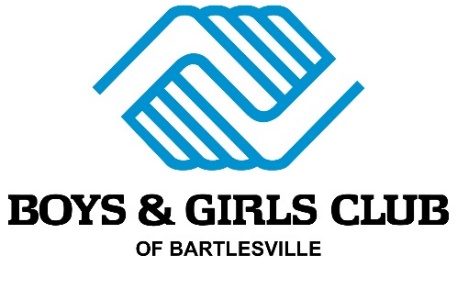 Bartlesville, OK 74006								                   Interview: ____ / ____ / ____    Time: ________Phone: 918-336-3636								                                     References Checked By: ___________bgcbville.org											EMPLOYMENT APPLICATIONAPPLICANT INFORMATIONLast Name: __________________________________	First Name: ______________________________		Date: _____ / _____ / _____Address: ____________________________________	City,State: _______________________________		Zip Code: _______________Primary Phone: (______) ______ - _________		Email: __________________________________________________________________What time of day is best to contact you? __________	Driver’s License #: _________________________	Issuing State: ____________Position applied for:___________________________	Looking for :  ____Full Time        ____ Part Time         ____Work-Study         ____OtherPlease list any skills, qualifications, accomplishments or personal characteristics that might qualify you to perform the position applied for: ________________________________________________________________________________________________________________________________________________________________________________________________________________________________________________________________________________________________________________________________________________________________________________________________Please answer Yes or No:  	Are you a citizen of the United States? ______  		Are you authorized to work in the United States? ______   	Are you on layoff or subject to recall at another position? ______               Have you ever been bonded?  ______ 				Are you under 18 years of age? ______   		Are you at least 21 years of age? ______Would you work overtime if required? ______ 	 Would you travel if required? ______ 			Do you have a valid Driver’s License? ______Do you have a reliable form of transportation? ______	Can you meet the attendance requirements of the position? ______Have you ever worked for this organization? ______ Have you ever worked for any other Boys & Girls Club? ______Have you ever been charged with sex crimes or abuse involving children? ______If yes, please explain: ______________________________________________________________________________________________________________ ________________________________________________________________________________________________________________________________Have you ever been convicted of any type of felony? ______	If yes, please explain: ______________________________________________________________________________________________________________ ________________________________________________________________________________________________________________________________EDUCATIONPlease list high school education:School Name: ________________________________	City, State: ________________________	Did you graduate? ____     Year: ________School Name: ________________________________	City, State: ________________________	Did you graduate? ____     Year: ________Please list any post-secondary education, including technical/vocational training:School Name: ________________________________	City, State: ________________________	From: ________       To: ________Did you graduate?        Y          N			Degree: __________________________	Graduation Year: _____________School Name: ________________________________	City, State: ________________________	From: ________       To: ________Did you graduate?        Y          N			Degree: __________________________	Graduation Year: _____________School Name: ________________________________	City, State: ________________________	From: ________       To: ________Did you graduate?        Y          N			Degree: __________________________	Graduation Year: _____________MILITARY SERVICEPlease list any military service:Branch: ______________________________________	 From: __________	      To: ____________	 Rank__________________________Type of Discharge: _____________________________	 If not honorable, please explain: ____________________________________________EMPLOYMENT HISTORYCompany: __________________________________	City,State: ___________________________	From: _________	     To: __________Job Title: ___________________________________ 	Supervisor: __________________________	Phone: (______) ______ - __________ 	Starting Pay: $________	Ending Pay: $________	Reason for Leaving: _______________________________________________________Please list some responsibilities and duties while employed here:________________________________________________________________________________________________________________________________________________________________________________________________________________________________________________May we contact this employer for reference? _______Company: __________________________________	City,State: ___________________________	From: _________	     To: __________Job Title: ___________________________________ 	Supervisor: __________________________	Phone: (______) ______ - __________ 	Starting Pay: $________	Ending Pay: $________	Reason for Leaving: _______________________________________________________Please list some responsibilities and duties while employed here:________________________________________________________________________________________________________________________________________________________________________________________________________________________________________________May we contact this employer for reference? _______Company: __________________________________	City,State: ___________________________	From: _________	     To: __________Job Title: ___________________________________ 	Supervisor: __________________________	Phone: (______) ______ - __________ 	Starting Pay: $________	Ending Pay: $________	Reason for Leaving: _______________________________________________________Please list some responsibilities and duties while employed here:________________________________________________________________________________________________________________________________________________________________________________________________________________________________________________May we contact this employer for reference? _______FOR OFFICE USE ONLY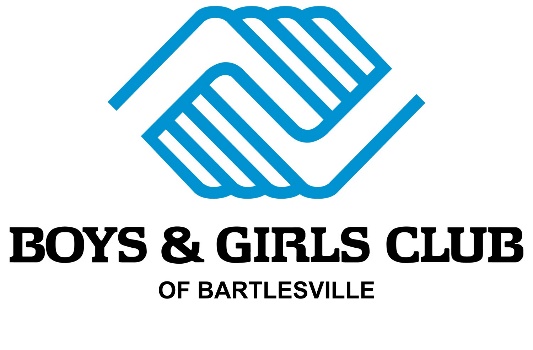 This background check is for a (circle one):   Employee     Volunteer      OtherIf Other, please explain: __________________________________________Screened by: ______Entered into KidtRax by: ______Club ID #: ______BACKGROUND INVESTIGATION CONSENTI, (print full name) _____________________________________________, hereby authorize Boys & Girls Club of Bartlesville and/or its agents to make an independent investigation of my background, references, character,  past employment,  education, credit  history, criminal or police records, including those maintained by both public and private organizations and all public records for the purpose of confirming the information contained on my Application and /or obtaining other information which may be material to my qualifications for employment now and, if applicable, during the tenure of my employment or volunteer duty with the Boys & Girls Club.I release Boys & Girls Club of Bartlesville and/or its agents and any person or entity, which provides information pursuant to this authorization, from any and all liabilities, claims or law suits in regards to the information obtained from any and all of the above referenced sources used.The following is my true and complete legal name and all information is true and correct to the best of my knowledge.First Name: _________________________________	           Middle Initial: ______	 Last Name: ________________________________Maiden Name or Other Names Used: ____________________________________________________________________________________Mobile/Home Phone: _______ - _______ - _____________	Work Phone: _______ - _______ - _____________Email: ______________________________________________________________________________________Current Address: __________________________________           City: ________________________	State:  ______         Zip: _________How long have you been at this address? _____ Years _____ Months	(If less than 2 years, please fill out Former Address below)Former Address: ___________________________________          City: ________________________	 State:  ______        Zip: ________Social Security Number: ________ - ________ - ________________		Date of Birth: ______ / ______ / _________Driver’s License Number: __________________________________		State of Issue: _________Signature: ______________________________________________		Date: ______ / ______ / _________IF UNDER 18 – PARENT SIGNATURE REQUIREDParent Name: __________________________________________		Parent Signature: ___________________________________NOTE: The above information is required for identification purposes only, and is in no manner used as a qualification for employment or volunteering. Boys & Girls Club of Bartlesville is an Equal Opportunity Employer, and does not discriminate on the basis of Sex, Race, Religion, Age (40 and over), Handicap or National Origin